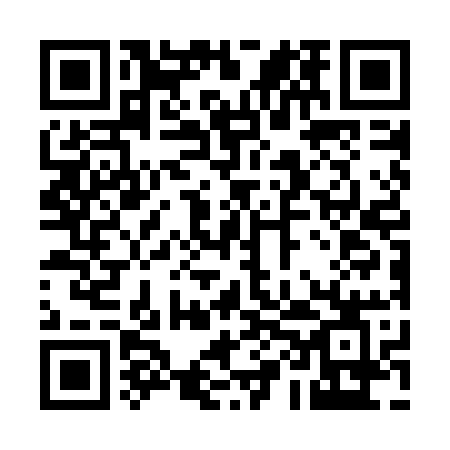 Prayer times for West Petpeswick, Nova Scotia, CanadaMon 1 Jul 2024 - Wed 31 Jul 2024High Latitude Method: Angle Based RulePrayer Calculation Method: Islamic Society of North AmericaAsar Calculation Method: HanafiPrayer times provided by https://www.salahtimes.comDateDayFajrSunriseDhuhrAsrMaghribIsha1Mon3:375:311:176:389:0210:562Tue3:385:321:176:389:0210:553Wed3:395:321:176:389:0210:554Thu3:405:331:176:389:0110:545Fri3:415:341:176:389:0110:536Sat3:425:341:186:389:0010:537Sun3:435:351:186:389:0010:528Mon3:445:361:186:379:0010:519Tue3:465:371:186:378:5910:5010Wed3:475:371:186:378:5910:4911Thu3:485:381:186:378:5810:4812Fri3:495:391:186:378:5710:4713Sat3:515:401:196:368:5710:4614Sun3:525:411:196:368:5610:4415Mon3:545:421:196:368:5510:4316Tue3:555:431:196:358:5510:4217Wed3:575:441:196:358:5410:4118Thu3:585:451:196:348:5310:3919Fri4:005:461:196:348:5210:3820Sat4:015:471:196:338:5110:3621Sun4:035:481:196:338:5010:3522Mon4:045:491:196:328:4910:3323Tue4:065:501:196:328:4810:3224Wed4:075:511:196:318:4710:3025Thu4:095:521:196:318:4610:2826Fri4:115:531:196:308:4510:2727Sat4:125:541:196:298:4410:2528Sun4:145:551:196:298:4310:2329Mon4:165:561:196:288:4210:2230Tue4:175:571:196:278:4010:2031Wed4:195:581:196:278:3910:18